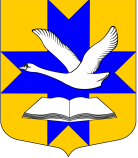 Администрация муниципального образованияБольшеколпанское сельское поселениеГатчинского муниципального районаЛенинградской областиПОСТАНОВЛЕНИЕот « 14 »  марта 2014 г.                                                                                                    № 86Об утверждении  «Положения о комиссии по осуществлению закупок путем проведения открытого конкурса». В соответствии со статьей 39 Федерального закона от 05.04.2013 N 44-ФЗ "О контрактной системе в сфере закупок товаров, работ, услуг для обеспечения государственных и муниципальных нужд", администрация Большеколпанского сельского поселения П О С Т А Н О В Л Я Е Т:1. Утвердить Положение о комиссии по осуществлению закупок путем проведения открытого конкурса согласно Приложению.2. Контроль за выполнением настоящего постановления оставляю за собой.Глава администрации                                                                  М.В.БычининаПРИЛОЖЕНИЕк постановлению администрацииот « 14 » марта 2014 N 86ПОЛОЖЕНИЕО КОМИССИИ ПО ОСУЩЕСТВЛЕНИЮ ЗАКУПОК ПУТЕМПРОВЕДЕНИЯ ОТКРЫТОГО КОНКУРСА1. Общие положения1.1. Настоящее Положение определяет основные задачи и порядок деятельности комиссии по осуществлению закупок путем проведения открытого конкурса (далее по тексту - Конкурсная комиссия).1.2. Конкурсная комиссия в своей деятельности руководствуется Конституцией Российской Федерации, Гражданским кодексом Российской Федерации, Бюджетным кодексом Российской Федерации, Федеральным законом от 05.04.2013 N 44-ФЗ "О контрактной системе в сфере закупок товаров, работ, услуг для обеспечения государственных и муниципальных нужд" (далее - Федеральный закон N 44-ФЗ), иными федеральными законами и настоящим Положением.1.3. Обеспечение деятельности Конкурсной комиссии осуществляется администрацией Большеколпанского сельского поселения.2. Основные задачи Конкурсной комиссии2.1. Конкурсной Комиссией при проведении открытого конкурса осуществляются вскрытие конвертов с заявками на участие в конкурсе, открытия доступа к поданным в форме электронных документов заявкам, рассмотрение и оценка заявок на участие в конкурсе, определение победителя конкурса, ведение протокола вскрытия конвертов с заявками на участие в конкурсе, протокола рассмотрения и оценки заявок на участие в конкурсе либо протокола рассмотрения единственной заявки на участие в конкурсе.2.2. Обеспечение объективности при рассмотрении и оценка заявок на участие в конкурсе.2.3. Соблюдение принципов публичности, "прозрачности", конкурентности, предоставления равных условий участникам закупок и недопустимости дискриминации при осуществлении закупок.2.4. Применение мер по устранению возможностей злоупотребления и коррупции при осуществлении закупок.2.5. Создание условий для экономного и эффективного расходования бюджетных средств при осуществлении закупок.3. Порядок работы Конкурсной комиссии3.1. Работа Конкурсной комиссии осуществляется на ее заседаниях. Конкурсная комиссия правомочна осуществлять свои функции, если на заседании Конкурсной комиссии присутствует не менее чем пятьдесят процентов общего числа ее членов.3.2. Решения Комиссии принимаются простым большинством голосов присутствующих на заседании членов Комиссии путем открытого голосования и оформляются протоколами. При голосовании каждый член Комиссии имеет один голос. Принятие решения членами Конкурсной комиссии путем проведения заочного голосования, а также делегирование ими своих полномочий иным лицам не допускается. Размещение протоколов Конкурсной комиссии в единой информационной системе в сфере закупок в соответствии с требованиями законодательства о контрактной системе осуществляется специалистом контрактной службы администрации Большеколпанского сельского поселения. 4. Организация работы Конкурсной комиссии4.1. Состав Конкурсной комиссии определяется постановлением администрации Большеколпанского сельского поселения до размещения извещения о проведении конкурса в единой информационной системе в сфере закупок.4.2. Конкурсная комиссия формируется в составе председателя Конкурсной комиссии и членов Конкурсной комиссии. Состав Конкурсной комиссии должен быть не менее чем пять человек.4.3. Конкурсная комиссия формируется преимущественно из числа лиц, прошедших профессиональную переподготовку или повышение квалификации в сфере закупок, а также лиц, обладающих специальными знаниями, относящимися к объекту закупки. Число членов Конкурсной комиссии, прошедших профессиональную переподготовку или повышение квалификации в сфере закупок, определяется законодательством Российской Федерации.4.4. Председатель Конкурсной комиссии:осуществляет общее руководство работой Конкурсной комиссии и обеспечивает выполнение возложенных на Конкурсную комиссию задач;определяет место и время проведения заседаний Конкурсной комиссии;объявляет заседание Конкурсной комиссии правомочным при наличии необходимого количества членов Конкурсной комиссии;открывает и ведет заседания Конкурсной комиссии;объявляет сведения, подлежащие объявлению на процедуре вскрытия конвертов с заявками на участие в конкурсе;осуществляет иные действия в соответствии с законодательством Российской Федерации, настоящим Положением.4.5. Членами Конкурсной комиссии не могут быть физические лица, которые были привлечены в качестве экспертов к проведению экспертной оценки конкурсной документации, заявок на участие в конкурсе, осуществляемой в ходе проведения предквалификационного отбора, оценки соответствия участников конкурса дополнительным требованиям, либо физические лица, лично заинтересованные в результатах определения поставщиков (подрядчиков, исполнителей), в том числе физические лица, подавшие заявки на участие в таком определении или состоящие в штате организаций, подавших данные заявки, либо физические лица, на которых способны оказать влияние участники закупки (в том числе физические лица, являющиеся участниками (акционерами) этих организаций, членами их органов управления, кредиторами указанных участников закупки), либо физические лица, состоящие в браке с руководителем участника закупки, либо являющиеся близкими родственниками (родственниками по прямой восходящей и нисходящей линии (родителями и детьми, дедушкой, бабушкой и внуками), полнородными и неполнородными (имеющими общих отца или мать) братьями и сестрами), усыновителями руководителя или усыновленными руководителем участника закупки, а также непосредственно осуществляющие контроль в сфере закупок должностные лица контрольного органа в сфере закупок. В случае выявления в составе Конкурсной комиссии указанных лиц администрация Большеколпанского сельского поселения, принявшая решение о создании Комиссии, незамедлительно заменяет их другими физическими лицами, которые лично не заинтересованы в результатах определения поставщиков (подрядчиков, исполнителей) и на которых не способны оказывать влияние участники закупок, а также физическими лицами, которые не являются непосредственно осуществляющими контроль в сфере закупок должностными лицами контрольных органов в сфере закупок.4.6. Замена члена Конкурсной комиссии допускается только по решению администрации Большеколпанского сельского поселения. 4.7. Члены Конкурсной комиссии своевременно уведомляются о месте, дате и времени проведения заседания Конкурсной комиссии. Уведомление осуществляется председателем Конкурсной комиссии.5. Ответственность членов Конкурсной комиссииЧлены Конкурсной комиссии несут персональную ответственность за соблюдение требований, установленных законодательством Российской Федерации о контрактной системе в сфере закупок.